Фонд оценочных средств                       СОШ № 24 имени Бориса РукавицынаПромежуточная аттестация по математике (профильный уровень) 10 класс(демоверсия)СПЕЦИФИКАЦИЯНазначение работы.Промежуточная аттестация проводится с целью определения уровня освоения обучающимися 10 класса содержания курса «Математика» в соответствии с требованиями Федерального государственного образовательного стандарта среднего общего образования, выявления элементов содержания, вызывающих наибольшие затруднения у обучающихся и выявления динамики результативности обучения.Задания КИМ составлены на основе:Математика: алгебра и начала математического анализа, геометрия. Алгебра и начала математического анализа. 10 класс. Учебник для учащихся общеобразовательных организаций (базовый и углублѐнный уровни). В 2 ч./А. Г. Мордкович и др.; под ред. А.Г. Мордковича. - М.: Мнемозина, 2019.Л. С. Атанасян, Б. Ф. Бутузов, С. Б. Кадомцев, Л. С. Киселева, Э. Г. Позняк – Геометрия. 10-11 классы. Учебник. Базовый и углубленный уровни.На выполнение работы по математике отводится 1 урок (45 минут). Использование справочных материалов при написании диагностической работы не предусмотрено. Для каждого учащегося распечатывается КИМ, в который ученик записывает свои ответы.В работе 10 заданий, за правильное выполнение каждого которых учащийся получает 1 балл. Максимальное количество баллов за работу – 10.КИМы промежуточной аттестации представлены в 4 вариантах.Структура работыОтветы:Шкала пересчета суммарного балла за выполнение работы в целом в отметку по математике.Инструкция по выполнению работыОбщее время выполнения работы – 45 минут.Характеристика работы. Всего в работе 10 заданий.Советы и указания по выполнению работыНачать советуем с тех заданий, которые вызывают у Вас меньше затруднений. Для экономии времени пропускайте задание, которое не удаётся выполнить сразу, и переходите к следующему. Если у Вас останется время, Вы сможете вернуться к пропущенным заданиям.Все необходимые вычисления, преобразования и т.д. выполняйте в черновике. Если задание содержит рисунок, то на нём непосредственно в тексте работы можно выполнять необходимые Вам построения. Рекомендуем внимательно читать условие и проводить проверку полученного ответа.Полученный ответ записывается в отведённом для этого месте. Если в ответе получена обыкновенная дробь, обратите её в десятичную. В случае записи неверного ответа зачеркните его и запишите рядом новый.Обращаем Ваше внимание на то, что записи в черновике не будут учитываться при оценивании работы.Как работать с бланками ответов. В бланке ответов запишите свою фамилию и имя, укажите школу, класс, номер варианта. Полученные в ходе выполнения работы ответы перенесите в бланк ответов. Пишите четко и разборчиво.Желаем успеха!Найдите значение выражения 3 · 43 + 2 · 43 . Ответ:	.Тетрадь стоит 24 рубля. Сколько рублей заплатит покупатель за 60 тетрадей, если при покупке больше 50 тетрадей магазин делает скидку 10% от стоимости всей покупки?Ответ:	.Решите	уравнениеположительный корень. Ответ:	.sin  2x  3  0,5 .	В	ответе	напишите	наименьший6Площадь трапеции S в м2 можно вычислить по формулеS  a  b  h , где a, b –2основания трапеции,	h – высота (в метрах). Пользуясь этой формулой, найдите S, если a = 6, b = 4 и  h = 6.Ответ:	.Найдите значение выражения12sin 22	.cos11  cos 79Ответ:	.Найдите синус угла АОВ. В ответе укажите значение синуса, умноженное на 2.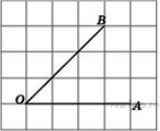 Ответ:	.На рисунке изображен график производной функции f(x), определенной на интервале (-7; 4). Найдите промежутки возрастания функции f(x). В ответе укажите сумму целых точек, входящих в эти промежутки.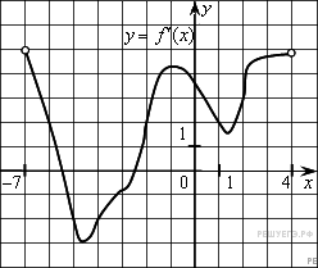 Ответ:	.В правильной четырехугольной пирамиде SABCD точка O – центр основания, Sвершина, SO = 3, AC = 8. Найдите боковое ребро SD. Ответ:	.В группе туристов 20 человек. Их забрасывают в труднодоступный район вертолётом в несколько приёмов по 5 человек за рейс. Порядок, в котором вертолёт перевозит туристов, случаен. Найдите вероятность того, что турист Ф, полетит вторым рейсом вертолёта.Ответ:	.Найдите наибольшее значение функции Ответ:	.y  2  9x  x3на отрезке [2; 6].№заданияПроверяемые требования (умения)Проверяемые требования (умения)1Вычисления ипреобразованияВычисление значений числовых выражений,осуществляя необходимые преобразования2Простейшие текстовые задачиОкругление с недостатком Округление с избытком Проценты, округлениеРазные задачи3Простейшие уравненияТригонометрические уравнения4Вычисления и преобразованияИспользование известных формул и правил преобразованиябуквенных выражений5Вычисления ипреобразованияИспользование известных тригонометрических формули правил преобразованиятригонометрических выражений6Планиметрия: задачи, связанные с угламиПрямоугольный треугольник: вычисление углов Прямоугольный треугольник: вычисление внешних угловПрямоугольный треугольник: вычисление элементов Равнобедренный треугольник: вычисление углов Равнобедренный треугольник: вычисление элементов Треугольники общего видаПараллелограмм Ромб трапеция7Действия сфункциямиОписывание по графикуповедение и свойства функции, нахождение по графику функциинаибольшее и наименьшее значения8Стереометрия: вычисление длин иплощадейПризма ПараллелепипедПирамида9Начала теориивероятностейКлассическое определение вероятности10Действия с функциямиИсследование в простейших случаях функции на монотонность,наибольшее и наименьшее значения функции№п/п1.3202.12963.14.305.246.27.-38.59.0,2510.20Отметка по пятибалльной шкале«2»«3»«4»«5»Суммарный балл за работу в целом0 – 45 – 67 – 89 – 10